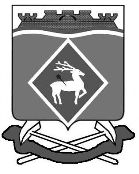 РОССИЙСКАЯ  ФЕДЕРАЦИЯ РОСТОВСКАЯ ОБЛАСТЬМУНИЦИПАЛЬНОЕ  ОБРАЗОВАНИЕ  «ГОРНЯЦКОЕ СЕЛЬСКОЕ  ПОСЕЛЕНИЕ»АДМИНИСТРАЦИЯ  ГОРНЯЦКОГО  СЕЛЬСКОГО ПОСЕЛЕНИЯ ПОСТАНОВЛЕНИЕот 09.02.2024 № 30пос. ГорняцкийОб утверждении отчета об исполнении плана реализации муниципальных программ Горняцкого сельского поселения за 2023 годВ соответствии с постановлением Администрации Горняцкого сельского поселения от 13.03.2018 № 63 «Об утверждении Порядка разработки, реализации и оценки эффективности муниципальных программ Горняцкого сельского поселения», постановлением Администрации Горняцкого сельского поселения от 24.10.2018 № 223 «Об утверждении Методических рекомендаций по разработке и реализации муниципальных программ Горняцкого сельского поселения», Администрация Горняцкого сельского поселения постановляет:1.	Утвердить отчет об исполнении плана реализации муниципальных программ Горняцкого сельского поселения за 2023 год согласно приложению к настоящему постановлению.2.	Настоящее постановление вступает в силу с момента официального опубликования.3.	Контроль за исполнением постановления оставляю за собой.Приложение к постановлениюАдминистрации Горняцкогосельского поселенияот 09.02.2024 № 30_Отчет об исполнении плана реализациимуниципальной программы Горняцкого сельского поселения  «Благоустройство территории Горняцкого сельского поселения» за 2023 годОтчет об исполнении плана реализациимуниципальной программы Горняцкого сельского поселения  «Защита населения и территории от чрезвычайных ситуаций, обеспечение пожарной безопасности и безопасности людей на водных объектах» за 2023 год           Отчет об исполнении плана реализациимуниципальной программы Горняцкого сельского поселения«Развитие культуры и туризма» за 2023 годОтчет об исполнении плана реализациимуниципальной программы Горняцкого сельского поселения  «Муниципальная политика» за 2023 годОтчет об исполнении плана реализациимуниципальной программы Горняцкого сельского поселения  «Обеспечение качественными жилищно – коммунальными услугами населения» за 2023 годОтчет об исполнении плана реализации муниципальной программы Горняцкого сельского поселения  «Обеспечение общественного порядка и противодействие преступности» за 2023 годОтчет об исполнении плана реализациимуниципальной программы Горняцкого сельского поселения  «Развитие транспортной системы» за 2023 годОтчет об исполнении плана реализациимуниципальной программы Горняцкого сельского поселения  «Управление муниципальным имуществом в Горняцком сельском поселении» за 2023 годОтчет об исполнении плана реализациимуниципальной программы Горняцкого сельского поселения «Управление муниципальными финансами и создание условий для эффективного управления муниципальными финансами поселения» за 2023 годОтчет об исполнении плана реализации муниципальной программы Горняцкого сельского поселения «Развитие физической культуры и спорта» за 2023 годОтчет об исполнении плана реализациимуниципальной программы Горняцкого сельского поселения  «Энергоэффективность и развитие энергетики» за 2023 годОтчет об исполнении плана реализациимуниципальной программы Горняцкого сельского поселения  «Социальная поддержка граждан» за 2023 годОтчет об исполнении плана реализациимуниципальной программы Горняцкого сельского поселения  «Переселение граждан из аварийного жилищного фонда, в том числе с учетом необходимости развития малоэтажного жилищного строительства в 2019-2030 годах на территории Горняцкого сельского поселения»» за 2023 годОтчет об исполнении плана реализациимуниципальной программы Горняцкого сельского поселения  «Формирование современной городской среды на 2018-2030 годы на территории Горняцкого сельского поселения» за 2023 годЗаведующий сектора по общим вопросам,земельным и имущественным отношениям                                                                                                        Л.П. ДикаяГлава АдминистрацииГорняцкого сельского поселенияА.В. БалденковА.В. БалденковВерно Заведующий сектора по общим вопросам, земельным и имущественным отношениямВерно Заведующий сектора по общим вопросам, земельным и имущественным отношениямЛ.П. ДикаяНаименование подпрограммы, основногомероприятия ммероприятия, мероприятия ведомственной целевой программы, контрольного события программыОтветственный исполнитель (заместитель руководителя)Результат реализации мероприятияФактическая дата начала реализации Фактическая дата окончания реализации мероприятия, наступления контрольного событияРасходы местного бюджета на реализацию муниципальной программыРасходы местного бюджета на реализацию муниципальной программыОтветственный исполнитель (заместитель руководителя)Фактическая дата окончания реализации мероприятия, наступления контрольного событияпредусмотрено муниципальной программойфакт на отчетную дату01.01.2024г.1234567789Подпрограмма   1.   «Организация благоустройства территории поселения»АдминистрацияГорняцкого сельского                     поселения Поддержание санитарных норм и эстетического вида территории Горняцкого сельского поселения, повышение качества исполнения муниципальных функций в установленной сфере01.01.202331.12.20235 749,55 341,2Основное мероприятие 1.1. Расходы на уличное (наружное) освещение территории поселенияАдминистрацияГорняцкого сельского                     поселенияСоздание благоприятных условий для проживания населения территорий.01.01.202331.12.20233 580,03 174,3Основное мероприятие 1.2. Мероприятия по озеленению территорииУборка территорий (Уборка и вывоз мусора, скашивание сорной растительности, вырубка кустарников, оплата по договорам безвозмездного оказания услуг и др.)АдминистрацияГорняцкого сельского                     поселенияРеализация подпрограммы позволит:- улучшить санитарное и экологическое состояния, частично решить проблемы охраны природы и рационального использования природных ресурсов;- удовлетворить потребность населения в благоприятных условиях проживания;- изменить внешний вид территорий01.01.202331.12.2023380,4380,2Основное мероприятие 1.3. Отлов безнадзорных животныхАдминистрацияГорняцкого сельского                     поселенияСоздание комфортных и безопасных условий проживания жителей поселения01.01.202331.12.2023160,1160,1Основное мероприятие 1.4. Содержание мест захороненияАдминистрацияГорняцкого сельского                     поселенияСохранение памяти01.01.202331.12.2023834,0831,7Основное мероприятие 1.5. Расходы на реализацию прочих мероприятий по благоустройству территории поселенияАдминистрацияГорняцкого сельского                     поселенияСоздание благоприятных условий для проживания населения
01.01.202331.12.2023795,0794,9Итого по муниципальной программе5 749,55 341,2Наименование подпрограммы, основногомероприятия ммероприятия, мероприятия ведомственной целевой программы, контрольного события программыОтветственный исполнитель (заместитель руководителя)Результат реализации мероприятияФактическая дата начала реализации Фактическая дата окончания реализации мероприятия, наступления контрольного событияРасходы местного бюджета на реализацию муниципальной программыРасходы местного бюджета на реализацию муниципальной программыОтветственный исполнитель (заместитель руководителя)Фактическая дата окончания реализации мероприятия, наступления контрольного событияпредусмотрено муниципальной программойфакт на отчетную дату01.01.2024г.1234567789Подпрограмма   1.   «Пожарная безопасность»АдминистрацияГорняцкого сельского                     поселения Минимизация пожаров01.01.202331.12.2023230,0229,8Основное мероприятие 1.1. Мероприятия по обеспечению первичных мер пожарной безопасности в границах поселенияАдминистрацияГорняцкого сельского                     поселенияМинимизация пожаров01.01.202331.12.2023230,0229,8Подпрограмма  2. «Защита населения от чрезвычайных ситуаций и безопасности людей на водных объектах»АдминистрацияГорняцкого сельского                     поселенияМинимизация ЧС01.01.202331.12.202311,411,4Основное мероприятие 2.1.Мероприятия по обеспечению эффективного предупреждения и ликвидации чрезвычайных ситуаций природного и техногенного характераАдминистрацияГорняцкого сельского                     поселенияМинимизация ЧС01.01.202331.12.202311,411,4Основное мероприятие 2.2. Мероприятия по обеспечению эффективного предупреждения и ликвидации происшествий на водных объектахАдминистрацияГорняцкого сельского                     поселенияМинимизация ЧС01.01.202331.12.20230,00,0Итого по муниципальной программе241,4241,2Наименование подпрограммы, основногомероприятия ммероприятия, мероприятия ведомственной целевой программы, контрольного события программыОтветственный исполнитель (заместитель руководителя)Результат реализации мероприятияФактическая дата начала реализацииФактическая дата окончания реализации мероприятия, наступления контрольного событияРасходы местного бюджета на реализацию муниципальной программыРасходы местного бюджета на реализацию муниципальной программыОтветственный исполнитель (заместитель руководителя)Фактическая дата окончания реализации мероприятия, наступления контрольного событияпредусмотрено муниципальной программойфакт на отчетную дату01.01.2024г.1234567789Подпрограмма   1.   Развитие культурыМБУК «Горняцкая КС»создание условий для сохранения культурного наследия и развития культурного потенциала Горняцкого сельского поселения 01.01.202331.12.202318 058,017 943,1Основное мероприятие 1.1 Расходы на содержание МБУК «Горняцкая клубная система»МБУК «Горняцкая КС»обеспечение сохранности зданий учреждений культуры, обеспечение пожарной безопасности зданий учреждений культуры. Увеличение зарплаты, повышение эффективности работы01.01.202331.12.202317 989,417 874,5Основное мероприятие 1.2 Распределение иных межбюджетных трансфертов из бюджета Горняцкого сельского поселения бюджету Белокалитвинского района на расходы по обеспечению деятельности центральной бухгалтерии и аппарата управленияАдминистрация Горняцкого сельского поселения, отдел культуры Администрации Белокалитвинского районаСоздание эффективной системы управления реализацией муниципальной программы, реализация в полном объеме мероприятий муниципальной программы, достижение ее целей и задач01.01.202331.12.202368,668,6Подпрограмма 2. «Развитие туризма»МБУК «Горняцкая КС»01.01.202331.12.202230,00,0Основное мероприятие 1.1 Мероприятия по созданию благоприятных экономических условий для развития туризмаМБУК «Горняцкая КС»создание условий для сохранения культурного наследия и развития культурного потенциала Горняцкого сельского поселения01.01.202331.12.20230,00,0Итого по муниципальной программе18 058,017 943,1Наименование подпрограммы, основногомероприятия ммероприятия, мероприятия ведомственной целевой программы, контрольного события программыОтветственный исполнитель (заместитель руководителя)Результат реализации мероприятияФактическая дата начала реализации Фактическая дата окончания реализации мероприятия, наступления контрольного событияРасходы местного бюджета на реализацию муниципальной программыРасходы местного бюджета на реализацию муниципальной программыОтветственный исполнитель (заместитель руководителя)Фактическая дата окончания реализации мероприятия, наступления контрольного событияпредусмотрено муниципальной программойфакт на отчетную дату01.01.2024г.1234567789Подпрограмма 1.«Развитие муниципального управления и муниципальной службы в дополнительное профессиональное образование лиц, занятых в системе местного самоуправления»АдминистрацияГорняцкого сельского                     поселения структурные подразделения, муниципальные служащие Повышение эффективности деятельности органов местного самоуправления, совершенствование уровня дополнительного профессионального образования лиц, занятых в системе местного самоуправления01.01.202331.12.202359,259,2Основное мероприятие 1.1. Совершенствование правовой и методической основы муниципальной службыАдминистрацияГорняцкого сельского                     поселения структурные подразделения, муниципальные служащиеПовышение эффективности деятельности органов местного самоуправления01.01.202331.12.20230,00,0Основное мероприятие 1.2 . Обеспечение дополнительного профессионального образования лиц замещающих выборные муниципальные должности, диспансеризация муниципальных служащихАдминистрацияГорняцкого сельского                     поселения структурные подразделения, муниципальные служащиеСовершенствование уровня дополнительного профессионального образования лиц, занятых в системе местного самоуправления01.01.202331.12.202359,259,2Основное мероприятие 1.3. Повышение престижа муниципальной службы, укрепление кадрового потенциала органа местного самоуправленияАдминистрацияГорняцкого сельского                     поселения структурные подразделения, муниципальные служащиеСовершенствование уровня дополнительного профессионального образования лиц, занятых в системе местного самоуправления01.01.202331.12.20230,00,0Подпрограмма 2. «Обеспечение реализации муниципальной программы Горняцкого сельского поселения «Муниципальная политика»Администрация Горняцкого сельского поселения структурные подразделения, муниципальные служащиеФормирование объективного представления об оценке населением деятельности органов местного самоуправления по итогам проведения  социологических опросов населения01.01.202331.12.2023624,2617,9Основное мероприятие 2.1. «Организация проведения социологических исследований путем индивидуальных опросов жителей Горняцкого сельского поселения»Администрация Горняцкого сельского поселения структурные подразделения, муниципальные служащиеОрганизация и проведение социологического исследования во всех 4-х населенных пунктах Горняцкого сельского поселения. Подготовка аналитического отчета. Подготовка каталога социально-бытовых проблем01.01.202331.12.20230,00,0Основное мероприятие 2.2. «Официальная публикация нормативно-правовых актов Горняцкого сельского поселения в информационном бюллетене Горняцкого сельского поселения»Администрация Горняцкого сельского поселения структурные подразделения, муниципальные служащиеСоблюдение норм федерального и областного законодательства, регулирующих вопросы опубликования правовых актов01.01.202331.12.2023165,9165,9Основное мероприятие 2.3. ««Участие муниципального образования «Горняцкое сельское поселение» в деятельности Совета муниципальных образований Ростовской области»»Администрация Горняцкого сельского поселения структурные подразделения, муниципальные служащиеПолучение опыта лучших практик муниципального управления, посредством участия в деятельности Совета муниципальных образований Ростовской области.01.01.202331.12.202340,040,0Основное мероприятие 2.4. «Расходы на содержание и обслуживание информационной и телекоммуникационной инфраструктуры»Администрация Горняцкого сельского поселения структурные подразделения, муниципальные служащиеОбеспечение реализации управленческой и организационной деятельности Администрации Горняцкого сельского поселения.01.01.202331.12.2023391,2385,0Основное мероприятие 2.4. Расходы на реализацию направления расходов в рамках подпрограммы «Обеспечение реализации муниципальной программы Горняцкого сельского поселения «Муниципальная политика»Администрация Горняцкого сельского поселения структурные подразделения, муниципальные служащиеОбеспечение реализации управленческой и организационной деятельности Администрации Горняцкого сельского поселения.01.01.202331.12.202327,127,0Итого по муниципальной программе683,4677,1Наименование подпрограммы, основногомероприятия ммероприятия, мероприятия ведомственной целевой программы, контрольного события программыОтветственный исполнитель (заместитель руководителя)Результат реализации мероприятияФактическая дата начала реализации Фактическая дата окончания реализации мероприятия, наступления контрольного событияРасходы местного бюджета на реализацию муниципальной программыРасходы местного бюджета на реализацию муниципальной программыОтветственный исполнитель (заместитель руководителя)Фактическая дата окончания реализации мероприятия, наступления контрольного событияпредусмотрено муниципальной программойфакт на отчетную дату01.01.2024г.1234567789Программа   1. «Развитие жилищного хозяйства в Горняцком сельском поселении»АдминистрацияГорняцкого сельского                     поселения Повышение удовлетворенности населения Горняцкого сельского поселения уровнем жилищно-коммунального обслуживания; снижение уровня потерь при производстве, транспортировке и распределении коммунальных ресурсов01.01.202331.12.2023160,0144,2Основное мероприятие 1.1. Мероприятия по содержанию муниципального жилого фонда и муниципального имущества, включая уплату взносов «Ростовскому областному фонду содействия капитальному ремонту»АдминистрацияГорняцкого сельского                     поселения Создание благоприятных условий для проживания населения01.01.202331.12.2023160,0144,2Основное мероприятие 1.2. Мероприятия по ремонту, капитальному ремонту муниципального жилищного фонда АдминистрацияГорняцкого сельского                     поселенияСоздание благоприятных условий для проживания населения01.01.202331.12.20230,00,0Подпрограмма 2. «Создание условий для обеспечения качественными коммунальными услугами населения Горняцкого сельского поселения»АдминистрацияГорняцкого сельского                     поселения 01.01.202331.12.20237 020,07 019,7Основное мероприятие 2.1. Расходы на обустройство контейнерных площадок для сбора ТКОАдминистрацияГорняцкого сельского                     поселения Создание благоприятных условий для проживания населения01.01.202331.12.202350,049,9Основное мероприятие 2.2. Расходы на возмещение предприятиям жилищно-коммунального хозяйства части платы граждан за коммунальные услугиАдминистрация Горняцкого сельского поселения Создание благоприятных условий для проживания населения01.01.202331.12.20236 570,06 569,9Основное мероприятие 2.3. Расходы на мероприятия по проведению неотложных аварийных работ и содержанию сетей водоснабженияАдминистрация Горняцкого сельского поселения Создание благоприятных условий для проживания населения01.01.202331.12.20230,00,0Основное мероприятие 2.4. Расходы на мероприятия по ликвидации несакционированных свалокАдминистрация Горняцкого сельского поселенияСоздание благоприятных условий для проживания населения01.01.202331.12.2023400,0399,9Итого по муниципальной программе7 180,07 163,9Наименование подпрограммы, основногомероприятия ммероприятия, мероприятия ведомственной целевой программы, контрольного события программыОтветственный исполнитель (заместитель руководителя)Результат реализации мероприятияФактическая дата начала реализации Фактическая дата окончания реализации мероприятия, наступления контрольного событияРасходы местного бюджета на реализацию муниципальной программыРасходы местного бюджета на реализацию муниципальной программыОтветственный исполнитель (заместитель руководителя)Фактическая дата окончания реализации мероприятия, наступления контрольного событияпредусмотрено муниципальной программойфакт на отчетную дату01.01.2024г.1234567789Подпрограмма 1 «Профилактика экстремизма и терроризма»АдминистрацияГорняцкого сельского                     поселения Снижение  возможности совершения террористических актов на территории Горняцкого сельского поселения,устранение причин и условий, способствующих проявлениям экстремизма01.01.202331.12.20233,63,6Основное мероприятие 1.1. Мероприятия по профилактике экстремизма и терроризма на территории Горняцкого сельского поселения.АдминистрацияГорняцкого сельского                     поселения Снижение риска проявлений экстремизма и терроризма01.01.202331.12.20233,63,6Итого по муниципальной программе3,63,6Наименование подпрограммы, основногомероприятия ммероприятия, мероприятия ведомственной целевой программы, контрольного события программыОтветственный исполнитель (заместитель руководителя)Результат реализации мероприятияФактическая дата начала реализации Фактическая дата окончания реализации мероприятия, наступления контрольного событияРасходы местного бюджета на реализацию муниципальной программыРасходы местного бюджета на реализацию муниципальной программыОтветственный исполнитель (заместитель руководителя)Фактическая дата окончания реализации мероприятия, наступления контрольного событияпредусмотрено муниципальной программойфакт на отчетную дату01.01.2024г.1234567789Подпрограмма 1. «Развитие транспортной инфраструктуры»АдминистрацияГорняцкого сельского                     поселения Улучшение транспортно-эксплуатационных показателей автомобильных дорог общего пользования Горняцкого сельского поселения01.01.202331.12.20231 557,01 557,0Основное мероприятие 1.1. Мероприятия по ремонту и содержанию   внутрипоселковых автомобильных дорог и искусственных сооружений на нихАдминистрацияГорняцкого сельского                     поселения Увеличение доли протяженности автомобильных дорог общего пользования местного значения, транспортно-эксплуатационное состояние которых будет соответствовать требованиям стандартов к  эксплуатационным01.01.202331.12.20231 557,01 557,0Основное мероприятие 1.2. Мероприятия по ремонту, капитальному ремонту, строительству и реконструкции муниципальных объектов транспортной инфраструктурыАдминистрацияГорняцкого сельского                     поселенияУвеличение доли протяженности автомобильных дорог общего пользования местного значения, транспортно-эксплуатационное состояние которых будет соответствовать требованиям стандартов к  эксплуатационным01.01.202331.12.20230,00,0Подпрограмма 2. «Повышение безопасности дорожного движения»АдминистрацияГорняцкого сельского                     поселения Современная система обеспечения безопасности дорожного движения на автомобильных дорогах общего пользования и улично-дорожной сети населенных пунктов в Горняцком сельском поселении01.01.202331.12.2023100,099,7Основное мероприятие 2.1. Оборудование улично-дорожной сети техническими средствами организации дорожного движения Администрация Горняцкого сельского поселения Снижение количества дорожно-транспортных происшествий на дорогах местного значения01.01.202331.12.2023100,099,7Итого по муниципальной программе1 657,01 656,7Наименование подпрограммы, основногомероприятия ммероприятия, мероприятия ведомственной целевой программы, контрольного события программыОтветственный исполнитель (заместитель руководителя)Результат реализации мероприятияФактическая дата начала реализации Фактическая дата окончания реализации мероприятия, наступления контрольного событияРасходы местного бюджета на реализацию муниципальной программыРасходы местного бюджета на реализацию муниципальной программыОтветственный исполнитель (заместитель руководителя)Фактическая дата окончания реализации мероприятия, наступления контрольного событияпредусмотрено муниципальной программойфакт на отчетную дату01.01.2024г.1234567789Подпрограмма 1 «Повышение эффективности управления муниципальным имуществом»АдминистрацияГорняцкого сельского                     поселенияэффективное и рациональное использование муниципального имущества и земельных участков, находящихся в муниципальной собственности и максимизация доходности01.01.202331.12.20231 311,01 310,8Основное мероприятие 1.1 «Проведение технической инвентаризации объектов недвижимого имущества и безхозяйного имущества»  АдминистрацияГорняцкого сельского                     поселенияувеличение доли муниципальных объектов недвижимости, имеющих технические планы;- увеличение доли муниципальных объектов недвижимости, право муниципальной собственности на которые зарегистрировано01.01.202331.12.202378,678,6Основное мероприятие 1.6.«Содержание имущества казны»АдминистрацияГорняцкого сельского                     поселения достижение качественного нового уровня управления имуществом и земельными участками в Горняцком сельском поселении01.01.202331.12.2023271,0270,9Основное мероприятие 1.7. «Расходы по декларированию безопасности муниципальной собственности Горняцкого сельского поселения»Администрация Горняцкого сельского поселения эффективное и рациональное использование муниципального имущества01.01.202331.12.2023961,4961,3Итого по муниципальной программе1 311,01 310,8Наименование подпрограммы, основногомероприятия ммероприятия, мероприятия ведомственной целевой программы, контрольного события программыОтветственный исполнитель (заместитель руководителя)Результат реализации мероприятияФактическая дата начала реализации Фактическая дата окончания реализации мероприятия, наступления контрольного событияРасходы местного бюджета на реализацию муниципальной программыРасходы местного бюджета на реализацию муниципальной программыОтветственный исполнитель (заместитель руководителя)Фактическая дата окончания реализации мероприятия, наступления контрольного событияпредусмотрено муниципальной программойфакт на отчетную дату01.01.2024г.1234567789Подпрограмма «Нормативно-методическое обеспечение и организация бюджетного процесса».АдминистрацияГорняцкого сельского                     поселенияРазработка и внесение в  Собрание депутатов Горняцкого сельского поселения в установленные сроки и соответствующих требованиям бюджетного законодательства проектов решений о местном бюджете на очередной финансовый год и на плановый период и об отчете об исполнении местного бюджета;Повышение обоснованности и прозрачности бюджетных расходов, качественная организация исполнения местного бюджета01.01.202331.12.202311 387,511 358,5Основное мероприятие 1.1.Разработка и совершенствование нормативного правового регулирования по организации бюджетного процесса.АдминистрацияГорняцкого сельского                     поселенияСвоевременная и качественная разработка нормативных правовых актов Горняцкого сельского поселения в части совершенствования бюджетного процесса.01.01.202331.12.20230,00,0Основное мероприятие 2.2.Планирование бюджетных ассигнований резервного фонда Администрации Горняцкого сельского поселения.АдминистрацияГорняцкого сельского                     поселенияПланирование бюджетных ассигнований резервного фонда Администрации Горняцкого сельского поселения в соответствии с Бюджетным кодексом Российской Федерации; своевременное выделение бюджетных средств по решениям Администрации Горняцкого сельского поселения в соответствии с требованиями бюджетного законодательства.01.01.202331.12.20230,00,0Основное мероприятие 2.3.Обеспечение деятельности Администрации Горняцкого сельского поселения.АдминистрацияГорняцкого сельского                     поселения Обеспечение реализации управленческой и организационной деятельности Администрации Горняцкого сельского поселения.01.01.202331.12.202310 930,310 901,3Основное мероприятие 2.5Распределение межбюджетных трансфертов из бюджета Горняцкого сельского поселения бюджету Белокалитвинского района на расходы обеспечению деятельности архитектуры и градостроительства, по организации обеспечения малоимущих граждан проживающих в поселении и нуждающихся в улучшении жилищных условий, по организации муниципального контроляАдминистрация Горняцкого сельского поселения Обеспечение качественного и своевременного исполнения местного бюджета.01.01.202331.12.2023457,2457,2Итого по муниципальной программе11 387,511 358,5Наименование подпрограммы, основногомероприятия ммероприятия, мероприятия ведомственной целевой программы, контрольного события программыОтветственный исполнитель (заместитель руководителя)Результат реализации мероприятияФактическая дата начала реализации Фактическая дата окончания реализации мероприятия, наступления контрольного событияРасходы местного бюджета на реализацию муниципальной программыРасходы местного бюджета на реализацию муниципальной программыОтветственный исполнитель (заместитель руководителя)Фактическая дата окончания реализации мероприятия, наступления контрольного событияпредусмотрено муниципальной программойфакт на отчетную дату01.01.2024г.1234567789Подпрограмма 1 «Развитие физической культуры и массового спорта»АдминистрацияГорняцкого сельского                     поселения 01.01.202331.12.202316,516,5Основное  мероприятие 1.1. Физическое воспитание населения Горняцкого сельского поселения и обеспечение организации и проведения физкультурных и массовых спортивных мероприятий. АдминистрацияГорняцкого сельского                     поселения Устойчивое развитие физической культуры и спорта в Горняцком сельском поселении, сохранение и укрепление здоровья человека, снижение уровня заболеваний.01.01.202331.12.202316,516,5Итого по муниципальной программе16,516,5Наименование подпрограммы, основногомероприятия ммероприятия, мероприятия ведомственной целевой программы, контрольного события программыОтветственный исполнитель (заместитель руководителя)Результат реализации мероприятияФактическая дата начала реализации Фактическая дата окончания реализации мероприятия, наступления контрольного событияРасходы местного бюджета на реализацию муниципальной программыРасходы местного бюджета на реализацию муниципальной программыОтветственный исполнитель (заместитель руководителя)Фактическая дата окончания реализации мероприятия, наступления контрольного событияпредусмотрено муниципальной программойфакт на отчетную дату01.01.2024г.1234567789Подпрограмма  «Энергосбережение и повышение энергетической эффективности учреждений Горняцкого сельского поселения»АдминистрацияГорняцкого сельского                     поселения Внедрение энергосберегающих технологий и энергетически эффективного оборудования в бюджетных учреждениях поселения01.01.202331.12.2023342,7244,1Основное мероприятие 1.1. Информационная поддержка политики энергосбережения (обучение ответственных лиц за исправное состояние и безопасную эксплуатацию тепловых энергоустановок)АдминистрацияГорняцкого сельского                     поселения Повышение уровня подготовки в сфере энергосбережения01.01.202331.12.20239,19,1Основное мероприятие 1.2. Замена ламп накаливания и других неэффективных элементов систем освещенияАдминистрацияГорняцкого сельского                     поселенияУменьшение потребления электроэнергии01.01.202331.12.20234,24,2Основное мероприятие 1.3. Реализация комплекса энергоресурсосберегающих мероприятий по утеплению помещений в зданиях, регулировке, промывке и автоматизации систем отопленияАдминистрацияГорняцкого сельского                     поселенияУменьшение потребления энергетических ресурсов01.01.202331.12.202325,025,0Основное мероприятие 1.4. введение форм мониторинга потребления энергетических, тепловых ресурсовАдминистрацияГорняцкого сельского                     поселенияУменьшение потребления энергетических ресурсов01.01.202331.12.2023304,4205,8Итого по муниципальной программе342,7244,1Наименование подпрограммы, основногомероприятия ммероприятия, мероприятия ведомственной целевой программы, контрольного события программыОтветственный исполнитель (заместитель руководителя)Результат реализации мероприятияФактическая дата начала реализации Фактическая дата окончания реализации мероприятия, наступления контрольного событияРасходы местного бюджета на реализацию муниципальной программыРасходы местного бюджета на реализацию муниципальной программыОтветственный исполнитель (заместитель руководителя)Фактическая дата окончания реализации мероприятия, наступления контрольного событияпредусмотрено муниципальной программойфакт на отчетную дату01.01.2024г.1234567789Подпрограмма 1 «Выплата муниципальной пенсии за выслугу лет лицам, замещавшим муниципальные должности и должности муниципальной службы в поселении»АдминистрацияГорняцкого сельского                     поселения Дополнительное материальное обеспечение отдельных категорий пенсионеров01.01.202331.12.2023273,5273,5Основное мероприятие 1.1 Ежемесячная выплата муниципальной пенсии за выслугу лет лицам, замещавшим муниципальные должности и должности муниципальной службыОтдел экономики и финансов АдминистрацииГорняцкого сельского                     поселенияДополнительное материальное обеспечение отдельных категорий пенсионеров01.01.202331.12.2023273,5273,5Подпрограмма 2«Социальная поддержка отдельных категорий гражданАдминистрацияГорняцкого сельского                     поселенияДополнительное материальное обеспечение отдельных категорий пенсионеров01.01.202331.12.20230,00,0Основное мероприятие 2.1 Выплата единовременного пособия при выходе на пенсиюАдминистрацияГорняцкого сельского                     поселенияДополнительное материальное обеспечение отдельных категорий пенсионеров01.01.202331.12.20230,00,0Итого по муниципальной программе273,5273,5Наименование подпрограммы, основногомероприятия ммероприятия, мероприятия ведомственной целевой программы, контрольного события программыОтветственный исполнитель (заместитель руководителя)Результат реализации мероприятияФактическая дата начала реализации Фактическая дата окончания реализации мероприятия, наступления контрольного событияРасходы местного бюджета на реализацию муниципальной программыРасходы местного бюджета на реализацию муниципальной программыОтветственный исполнитель (заместитель руководителя)Фактическая дата окончания реализации мероприятия, наступления контрольного событияпредусмотрено муниципальной программойфакт на отчетную дату01.01.2024г.1234567789Подпрограмма 1 «Переселение граждан из аварийного жилищного фонда Горняцкого сельского поселения»Заведующий сектором муниципального хозяйства Администрации Горняцкого сельского поселенияВыполнение государственных обязательств по переселению граждан из аварийного жилищного фонда социального найма01.01.202331.12.202328 031,026 761,8Основное мероприятие 1.1. Мероприятия по приобретению или строительству (в том числе участие в долевом строительстве) жилья, оформление его в муниципальную собственностьЗаведующий сектором муниципального хозяйства Администрации Горняцкого сельского поселенияОбеспечение безопасных  и благоприятных условий проживания граждан01.01.202331.12.202328 016,026 746,8Основное мероприятие 1.2. Мероприятия по сносу отселенных многоквартирных домовЗаведующий сектором муниципального хозяйства Администрации Горняцкого сельского поселенияОбеспечение безопасных  и благоприятных условий01.01.202331.12.202315,015,0Основное мероприятие 1.3. Мероприятия на разработку проектной документации по сносу аварийного жилищного фондаЗаведующий сектором муниципального хозяйства Администрации Горняцкого сельского поселенияОбеспечение безопасных  и благоприятных условий01.01.202331.12.20230,00,0Итого по муниципальной программе28 031,026 761,8Наименование подпрограммы, основногомероприятия ммероприятия, мероприятия ведомственной целевой программы, контрольного события программыОтветственный исполнитель (заместитель руководителя)Результат реализации мероприятияФактическая дата начала реализации Фактическая дата окончания реализации мероприятия, наступления контрольного событияРасходы местного бюджета на реализацию муниципальной программыРасходы местного бюджета на реализацию муниципальной программыОтветственный исполнитель (заместитель руководителя)Фактическая дата окончания реализации мероприятия, наступления контрольного событияпредусмотрено муниципальной программойфакт на отчетную дату01.01.2024г.1234567789Подпрограмма 1 «Благоустройство общественных территорий на территории Горняцкого сельского поселения»Заведующий сектором муниципального хозяйства Администрации Горняцкого сельского поселенияповышение удовлетворен-ности населения Горняцкого сельского поселения уровнем благоустройства общественных территорий01.01.202331.12.20231 822,01 821,2Основное мероприятие 1.1. «Благоустройство общественных территорий Горняцкого сельского поселения»Заведующий сектором муниципального хозяйства Администрации Горняцкого сельского поселенияповышение удовлетворен-ности населения Горняцкого сельского поселения уровнем благоустройства общественных территорий01.01.202331.12.20231 196,31 196,2Основное мероприятие 1.4. «Услуги строительного контроля»Заведующий сектором муниципального хозяйства Администрации Горняцкого сельского поселенияповышение удовлетворен-ности населения Горняцкого сельского поселения уровнем благоустройства общественных территорий01.01.202331.12.202321,221,1Основное мероприятие 1.4. «Благоустройство и содержание территории»Заведующий сектором муниципального хозяйства Администрации Горняцкого сельского поселенияповышение удовлетворен-ности населения Горняцкого сельского поселения уровнем благоустройства общественных территорий01.01.202331.12.2023604,5603,9Итого по муниципальной программе1 822,01 821,2